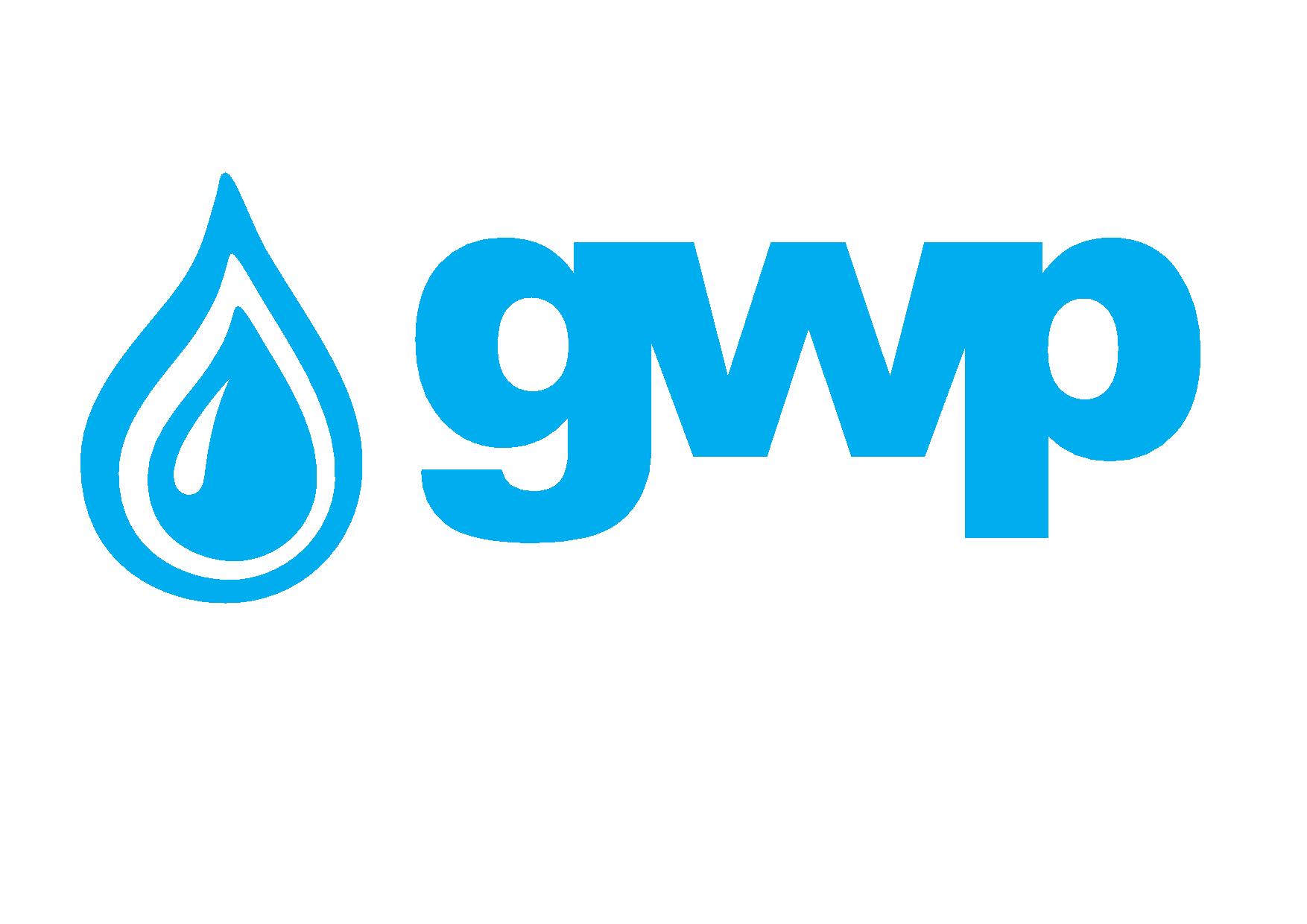 ელ. ტენდერი ერთ წლიანი ჩარჩო მომსახურების შესყიდვაზე   დაზიანებული კაბელის თერმოკუმშვადი საბოლოო ქუროების აღდგენებზე 1.1 შესყიდვის ობიექტის დასახელებაშპს „ჯორჯიან უოთერ ენდ ფაუერი“ (GWP) აცხადებს ელექტრონულ ტენდერს  ელ. ტენდერი ერთ წლიანი ჩარჩო მომსახურების შესყიდვაზე დაზიანებული კაბელის თერმოკუმშვადი საბოლოო ქუროების აღდგენებზე.1.2 მომსახურების/სამუშაოს აღწერა (ტექნიკური დავალება), შესყიდვის ობიექტის რაოდენობა/მოცულობაშესყიდვის ობიექტის ზუსტი აღწერილობა, გთხოვთ, იხილოთ დანართში N1- ფასების ცხრილი.SeniSvna: Tu Sesacvleli kabelis sigrZe aRemateba 2 (ori) metrs misi Rirebuleba ganisazRvreba konkretuli droisTvis arsebuli sabazro fasiT,  romelic asaxuli iqneba faqtiurad Sesrulebuli samuSaos xarjTaRrixcvaSi.1.3 განფასება პრეტენდენტმა უნდა წარმოადგინოს განფასება დანართი N1-ში მოცემული ფასების ცხრილის შესაბამისად.1.4 მომსახურების/სამუშაოს შესრულების (ხელშეკრულების) ვადაგამარჯვებულ კომპანიასთან გაფორმდება 1 წლიანი ჩარჩო ხელშეკრულება  „GWP“-ზე.1.6 მოთხოვნა პრეტენდენტის გამოცდილების შესახებპრეტენდენტს უნდა გააჩნდეს შესყიდვის ობიექტით განსაზღვრული ანალოგიური მომსახურების გაწევის გამოცდილება, რაზედაც უნდა წარმოადგინოს შესაბამისი დამადასტურებელი დოკუმენტები:ხელშეკრულებ(ებ)ა და ამავე ხელშეკრულებ(ებ)ის მიღება-ჩაბარების დამადასტურებელი დოკუმენტ(ებ)ი ან/და აღნიშნული დოკუმენტაციის შესახებ მითითება სახელმწიფო შესყიდვების სააგენტოს ერთიანი ელექტრონული სისტემის შესაბამის შესყიდვის ნომრებზე (მაგ: NAT/CMR/SPA და ა.შ).1.7 ანგარიშსწორების პირობები	ანგარიშსწორება მოხდება კონსიგნაციის წესით, უნაღდო ანგარიშსწორებით მიღება-ჩაბარების აქტის გაფორმებიდან  და მომსახურების ინვოისის წარმოდგენიდან 30 (ოცდაათი) კალენდარული დღის განმავლობაში.განსაკუთრებული მოთხოვნები:1.	პრეტენდენტს საშუალოდ თვის განმავლობაში 20-30-მდე დაზიანებული კაბელის აღდგენა მოუწევს.2.	დავალება გაიცემა დამკვეთის მიერ, რომელიც პრეტენდენტმა გამოძახებიდან იმავე დღეს უნდა შეასრულოს.3.	პრეტედენტი ვალდებულია გააჩნდეს კაბელებისა (ყველა კვეთის) და გილზების (ყველა კვეთის) ულევი მარაგი.4.	პრეტენდენტს ვალდებულია გააჩნდეს კავშირები თელასსა და ეპჯ. გამანაწილებელ კომპანიებთან (სადისპეჩეროები), შესაბამისად ანგარიშვალდებულია აღდგენილი კაბელები დროულად ჩააყენოს ძაბვის ქვეშ.5.	პრეტენდენტი ვალდებულია მანქანაზე აღჭურვილი ლაბორატორიით, რომელსაც  ექნება კარგი დაზიანების მძებნელი, დროულად იპოვოს დაზიანება.6.	პრეტენდენტი ასევე ვალდებულია დაზიანებული საფარი შეძლებისდაგვარად დათქმულ დროში მოაწესრიგოს.1.8 პრეტენდენტის მიერ ელექტრონულ ტენდერში ასატვირთი/წარმოსადგენი მონაცემები:შევსებული ფასების ცხრილი- დანართი N1;გამოცდილების დამადასტურებელი დოკუმენტები 1.6 პუნქტის შესაბამისად;თანხმობა წინამდებარე სატენდერო პირობებზე, რის დასტურადაც წარმოდგენილ უნდა იქნას ხელმოწერილი სატენდერო განაცხადი;ამონაწერი მეწარმეთა და არასამეწარმეო (არაკომერციული) იურიდიული პირების რეესტრიდან, რომელიც გაცემული უნდა იყოს წინამდებარე ელექტრონული ტენდერის გამოცხადების თარიღის შემდეგ;შენიშვნა:
1) ელექტრონულ ტენდერში ატვირთული პრეტენდენტის მიერ შექმნილი ყველა დოკუმენტი ან/და ინფორმაცია ხელმოწერილი უნდა იყოს უფლებამოსილი პირის მიერ (საჭიროების შემთხვევაში ატვირთული უნდა იქნეს მინდობილობა);
2) პრეტენდენტის მიერ შექმნილი ყველა დოკუმენტი ან/და ინფორმაცია სასურველია დადასტურებულ იქნას უფლებამოსილი პირის ელექტრონული ხელმოწერით ან კომპანიის ელექტრონული შტამპით.1.9 ხელშეკრულების გაფორმება1) გამარჯვებულ კომპანიასა და შპს „ჯორჯიან უოთერ ენდ ფაუერს“ (GWP),  შორის გაფორმდება მომსახურების შესყიდვის ხელშეკრულება ინდივიდუალურად, წინამდებარე საკონკურსო დოკუმენტაციით განსაზღვრული პირობების შესაბამისად. 2) შემსყიდველი უფლებას იტოვებს გააფორმოს ხელშეკრულება ერთ ან რამოდენიმე კომპანიასთან.1.10 სხვა მოთხოვნა1.10.1 წინადადების წარდგენის მომენტისთვის პრეტენდენტი არ უნდა იყოს: გაკოტრების პროცესში;ლიკვიდაციის პროცესში;საქმიანობის დროებით შეჩერების მდგომარეობაში.ფასების წარმოდგენა დასაშვებია მხოლოდ საქართველოს ეროვნულ ვალუტაში (ლარი). ფასები უნდა მოიცავდეს ამ ტენდერით გათვალისწინებულ ყველა ხარჯსა და კანონით გათვალისწინებულ გადასახადებს.პრეტენდენტის მიერ წარმოდგენილი წინადადება ძალაში უნდა იყოს წინადადებების მიღების თარიღიდან 30 (ოცდაათი) კალენდარული დღის განმავლობაში.შემსყიდველი უფლებას იტოვებს თვითონ განსაზღვროს ტენდერის დასრულების ვადა, შეცვალოს ტენდერის პირობები, რასაც დროულად აცნობებს ტენდერის მონაწილეებს, ან შეწყვიტოს ტენდერი მისი მიმდინარეობის ნებმისმიერ ეტაპზე.შემსყიდველი გამარჯვებულ კომპანიას გამოავლენს სატენდერო კომისიაზე და გადაწყვეტილებას აცნობებს ყველა მონაწილე კომპანიას. შემსყიდველი არ არის ვალდებული მონაწილე კომპანიას მისცეს სიტყვიერი ან წერილობით ახსნა-განმარტება კონსკურსთან დაკავშირებულ ნებისმიერ გადაწყვეტილებაზე.შემსყიდველი იტოვებს უფლებას გადაამოწმოს პრეტენდენტებისგან მიღებული ნებისმიერი სახის ინფორმაცია, ასევე მოიძიოს ინფორმაცია პრეტენდენტი კომპანიის ან მისი საქმიანობის შესახებ. იმ შემთხვევაში, თუ დადასტურდება, რომ პრეტენდენტის მხრიდან მოწოდებული ინფორმაცია არ შეესაბამება სინამდვილეს ან გაყალბებულია, პრეტენდენტი იქნება დისკვალიფიცირებული.გთხოვთ გაითვალისწინოთ, რომ შემსყიდველი არ მიიღებს არავითარ ზეპირ შეკითხვას დამატებითი ინფორმაციის მისაღებად. გამონაკლისის სახით მიიღება შეკითხვები ტელეფონით.შენიშვნა: ნებისმიერი სხვა ინფორმაცია, მოპოვებული სხვა გზით არ იქნება ოფიციალური და არ წარმოშობს არავითარ ვალდებულებას შემსყიდველის მხრიდან. ინფორმაცია ელექტრონულ ტენდერში მონაწილეთათვისნებისმიერი შეკითხვა ტენდერის მიმდინარეობის პროცესში უნდა იყოს წერილობითი და გამოყენებულ უნდა იქნას tenders.ge-ს პორტალის ონლაინ კითხვა-პასუხის რეჟიმი;ელექტრონულ ტენდერში მონაწილეობის მისაღებად კომპანია უნდა იყოს რეგისტრირებული ვებ-გვერდზე www.tenders.getenders.ge-ზე ელექტრონული ტენდერში მონაწილეობის ინსტრუქცია იხილეთ დანართი N4-ში.საკონტაქტო ინფორმაცია:შესყიდვების წარმომადგენელისაკონტაქტო პირი: ნიკა ცუცქირიძემის.: ქ. თბილისი, კოსტავას I შესახვევი, 33ელ. ფოსტა: ntsutskiridze@gwp.ge ტელ.: +995 322 931111 (1148); 574 10 62 63საკონტაქტო პირი: მაგდა ლომთათიძემის.: ქ. თბილისი, კოსტავას I შესახვევი, 33ელ. ფოსტა: mlomtatidze@gwp.ge ტელ.: +995 322 931111 (1203); 595 22 66 94გავეცანი /მონაწილე კომპანიის უფლებამოსილი პირის ხელმოწერა/დაზიანებული კაბელის თერმოკუმშვადი საბოლოო ქუროს აღდგენისთვის საჭირო სამუშაოებიდაზიანებული კაბელის თერმოკუმშვადი საბოლოო ქუროს აღდგენისთვის საჭირო სამუშაოებისულ (ლარი) დღგ-ს ჩათვლითსულ (ლარი) დღგ-ს ჩათვლითსამუშაოების ჩამონათვალი:განზომილება:რაოდენობა:ერთ ფასისულ ფასიდაზიანების მოძებნა     ც1იზოლაციის გასინჯვა ც1საბოლოო ქურის (ყელის) მონტაჟი   ც1სატრანსპორტო ხარჯი          ც1თერმოკუმ. საბოლოო ქურო (ყელი) (reichem - ს ტიპი)ც1ჯამიდაზიანებული კაბელის აღდგენისთვის საჭირო სამუშაოებიდაზიანებული კაბელის აღდგენისთვის საჭირო სამუშაოებისულ (ლარი) დღგ-ს ჩათვლითსულ (ლარი) დღგ-ს ჩათვლითსამუშაოების ჩამონათვალი:განზომილება:რაოდენობა:ერთ ფასისულ ფასიდაზიანების მოძებნნა ც1იზოლაციის გასინჯვაც1ტრანშეის გათხრაგ/მ2შემართებელი ქუროს მონტაჟი      ც1სატრანსპორტო ხარჯი         ც1თერმოკუმ. საბოლოო ქურო (ყელი) (reichem - ს ტიპი)ც1ჯამი